.Intro:  48 counts from first beat in music (app. 19 sec. into track)[1 – 6] Cross, Hitch, Weave[7 – 12] ½ Diamond Fallaway, Weave[13 – 18] Big Slide L, Chasse R[19 – 24] Cross, Side, 1/8 turn L, Back, Back with Sweep[25 – 30] Step with sweeps 3x, Rock and forward[31 – 36] 5/8 Feather Turn L, Back, ¼ turn L, RockstepRestart Restart will be here in Wall 5 and Wall 10[37 – 42] Cross, Side, Slow Sweep Around with Touch[43 – 48] Sweep, Relevé Full Turn R, Sweep[43 – 48] (OPTION), Sway L, Sway REnd of dance & begin again!Naked With You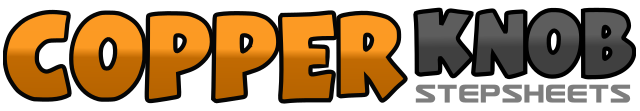 .......Compte:48Mur:2Niveau:Advanced.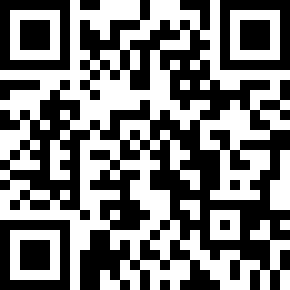 Chorégraphe:Daniel Trepat (NL) - August 2018Daniel Trepat (NL) - August 2018Daniel Trepat (NL) - August 2018Daniel Trepat (NL) - August 2018Daniel Trepat (NL) - August 2018.Musique:Naked - Brielle Von HugelNaked - Brielle Von HugelNaked - Brielle Von HugelNaked - Brielle Von HugelNaked - Brielle Von Hugel........1 – 3Cross L over R (1), Raise R knee (2, 3) 12:004 – 6Cross R over L (4), Step L to L side (5), Cross R behind L (6) 12:001 – 31/8 turn R stepping L back (1), 1/8 turn R stepping R to R side (2), 1/8 turn R stepping L forward (3) 4:304 – 6Step R forward (4), 1/8 turn R stepping L to L side (5), Cross R behind L (6) 6:001 – 3Step L big step to L side (1), Collect R towards L (weight stays on L) (2, 3) 6:004 – 6Step R to R side (4), Step L next to R (5), Step R to R side (6) 6:001 – 3Cross L over R (1), Step R to R side (2), 1/8 turn L stepping L back (3) 4:304 – 6Step R back and start sweeping L from front to back (4), Finish the sweep (weight still on R) (5, 6) 4:301 – 3Step L back sweeping R to back (1), Step R back sweeping L to back (2), Step L back sweeping R to back (3) 4:304 – 6Rock R back (4), Recover on L (5), Step R forward (6) 4:301 – 31/8 turn L stepping L forward (1), ¼ turn L stepping R forward (2), ¼ turn L stepping L forward (3) 9:004 – 6Step back on R (4), ¼ turn L stepping L to L side (5), Recover on R (6) 6:001 – 3Cross L over R (1), Step R to R side and start sweeping from front to back (2), Continue sweep (3) 6:004 – 6Continue sweep (4, 5), Touch L behind R (6) 6:001 – 3Sweep L forward (1, 2, 3) 6:004 – 6Collect L next to R and go up on ball of foot to make a full turn R (4), Sweep L forward (5, 6) 6:001 – 3Step L to L side and sway (1, 2, 3) 6:004 – 6Step R to R side and sway (4, 5, 6) 6:00